T.C.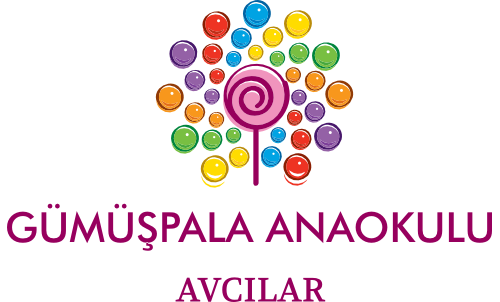 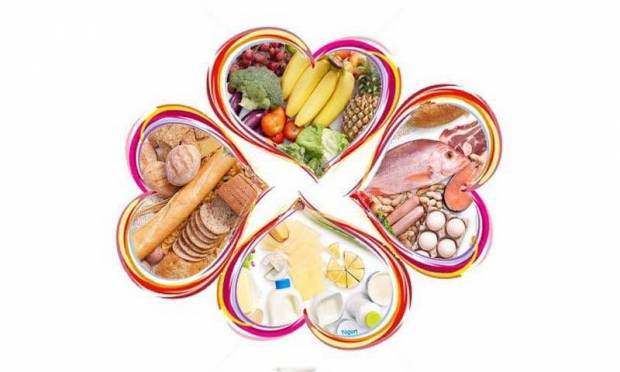 AVCILAR KAYMAKAMLIĞIGÜMÜŞPALA ANAOKULU2019-2020 EĞİTİM ÖĞRETİM YILIEKİM AYI BESLENME LİSTESİ       Feyza BİROL                                                Ebru UZUN                                                Özcan ÇAĞLAR            Okul Öncesi Öğretmeni                                Müdür Yardımcısı                                         Okul MüdürüPazartesi01.10.2019Salı02.10.2019Çarşamba03.10.2019Perşembe04.10.2019CumaSabah: Haşlanmış Yumurta, Beyaz Peynir, Zeytin, Ekmek, Bitki ÇayıÖğlen: Makarna, Peynir,DomatesSabah: Kaşarlı Domatesli Kanepe, Salatalık, Zeytin, SütÖğlen:  Kaşarlı Domatesli Kanepe, Salatalık, Zeytin, SütSabah: Kıymalı Patatesli Börek,Salatalık,Zeytin,AyranÖğlen:  Kıymalı Patatesli Börek,Salatalık,Zeytin,AyranSabah: Tarhana Çorbası, Ekmek, Çikolatalı BisküviÖğlen: Tarhana Çorbası, Ekmek, Çikolatalı Bisküvi07.10.2019Pazartesi08.10.2019Salı09.10.2019Çarşamba10.10.2019Perşembe11.10.2019CumaSabah: Krem Peynirli Ekmek, Zeytin,Domates, SütÖğlen: Krem Peynirli Ekmek, Zeytin,Domates, SütSabah: Haşlanmış Yumurta, Kaşar Peyniri, Zeytin, Domates,Ekmek, Bitki ÇayıÖğlen: Tavuklu Bulgur Pilavı, YoğurtSabah  : Dereotlu Kek, Domates,Zeytin, çayÖğlen: Dereotlu Kek, Domates, Zeytin,çaySabah: Simit , Kaşar peynir, SütÖğlen: Simit, Kaşar peynir,  SütSabah: : Arpa Şehriyeli Yoğurt Çorbası,Ekmek, KekÖğlen : Arpa Şehriyeli Yoğurt Çorbası,Ekmek,Kek14.10.2019Pazartesi15.10.2019Salı16.10.2019Çarşamba17.10.2019Perşembe18.10.2019CumaSabah: Reçelli ekmek, Kaşar Peynir, SütÖğlen: Reçelli ekmek, Kaşar Peynir, SütSabah: Haşlanmış Yumurta, Beyaz Peynir, Zeytin, Salatalık, Ekmek,Bitki ÇayıÖğlen: Kıymalı Soslu Makarna, YoğurtSabah: Kaşarlı Tost, Domates, Zeytin, SütÖğlen: Kaşarlı Tost, Domates, Zeytin, SütSabah: Peynirli Omlet, Domates,  Meyve Çayı, EkmekÖğlen: Peynirli Omlet,Domates, Meyve Çayı, EkmekSabah: Mercimek Çorbası, Ekmek, KurabiyeÖğlen: Mercimek Çorbası, Ekmek, Kurabiye21.10.2019Pazartesi22.10.2019Salı23.10.2019Çarşamba24.10.2019Perşembe25.10.2019CumaSabah: Tahin Pekmezli Ekmek, Kaşar Peyniri, SütÖğlen: Tahin Pekmezli, Ekmek, Kaşar Peyniri, SütSabah: Haşlanmış Yumurta, Peynir, Zeytin, Domates,Ekmek, Bitki ÇayıÖğlen: Soslu Makarna, YoğurtSabah: Domates, Helva, Beyaz Peynir, Zeytin, Ekmek, KompostoÖğlen: Domates, Helva, Beyaz Peynir, Zeytin, Ekmek, KompostoSabah: Poğaça, Karışık Zeytin, Kaşar Peyniri, Süt Öğlen:  Poğaça, Karışık Zeytin, Kaşar Peyniri, SütSabah:  Misket Köfteli Çorba, Ekmek, Kremalı BisküviÖğlen: Misket Köfteli Çorba, Ekmek, Kremalı Bisküvi 28.10.2019Pazartesi29.10.2019Salı30.10.2019Çarşamba31.10.2019PerşembeSabah: Tereyağlı ballı ekmek,Kaşar peyniri, SütÖğlen: : Tereyağlı ballı ekmek,Kaşar peyniri, Süt29 EKİM CUMHURİYET BAYRAMI TATİLİSabah: Kaşarlı sandviç, Domates, Zeytin, SütÖğlen: Kaşarlı sandviç, Domates, Zeytin,SütSabah: Haşlanmış Yumurta, Peynir, Zeytin, Salatalık, Ekmek, ÇayÖğlen: Mercimekli bulgur pilavı, Yoğurt